プロジェクト定義 
サンプルテンプレート 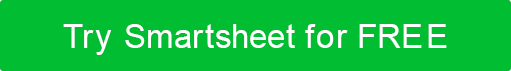 ステップ1.プロジェクト成果物ステップ2.プロジェクトタスク一覧前のセクションでリストした成果物に基づいて、完了するすべてのプロジェクトタスクを一覧表示します。日付をリストしないでください。必要に応じて行を追加します。 または、作業分解構造 (WBS) をスコープステートメントにアタッチすることもできます。 ステップ3. 範囲外ステップ4.プロジェクトの前提条件ステップ 5.プロジェクトの制約ステップ 6.更新された見積もりステップ 7.承認プロジェクト番号送信日123456-78MM/DD/YYYYプロジェクトの目的  プロジェクトの目的  プロジェクトの大まかな目標と、それらが全体的なビジネス目標とどのように関連しているかを説明する。 測定可能な達成基準を含めます。 コスト、スケジューリング、および品質目標には、絶対値または相対値をリストする必要があります。 プロジェクトの大まかな目標と、それらが全体的なビジネス目標とどのように関連しているかを説明する。 測定可能な達成基準を含めます。 コスト、スケジューリング、および品質目標には、絶対値または相対値をリストする必要があります。 成果物番号形容1すべてのプロジェクト成果物をリストアップし、それぞれについて簡単に説明します。日付をリストしないでください。 2成果物には、出力と補助的な結果(PMレポート、ドキュメントなど)を含める必要があります。3詳細レベルは、プロジェクトの目的によって異なります。作業分解構造 (WBS) 添付作業分解構造 (WBS) 添付いいえXはい該当する場合は、リンクを提供します。該当なし該当なし該当なし該当なし該当なしタスク番号形容成果物番号...タスクを入力#1企画2実行13評価1, 2このプロジェクト は、以下を達成したり、以下を含めたりすることはありません 。このプロジェクトの出力として完了または提供しない成果物またはタスクをリストします。いいえ。仮定1真実、現実、または確実であると考えるプロジェクト要因をリストします。 2仮定には、通常、ある程度のリスクが伴います。3仮定が虚偽であることが判明した場合の潜在的な影響を説明する。プロジェクト開始日MM/DD/YYYYローンチ/稼働日MM/DD/YYYYプロジェクト終了日MM/DD/YYYY厳しい締め切りをリストするその他の日付/主要なマイルストーンの説明をリストする予算の制約プロジェクト予算の制限に関する情報を入力します (合計プロジェクト予算、主要なプロジェクト成果物の最大予算)。品質またはパフォーマンスの制約プロジェクトの機能、パフォーマンス、または品質に関するその他の要件を入力します。設備/人員の制約プロジェクトに影響を与える機器または人員に関する制約を入力します。規制上の制約法律、ポリシー、またはその他の規制上の制約を入力します。プロジェクトを完了するために必要な時間を見積もります。  合計時間数を入力利害関係者の名前と役職利害関係者/承認者の役割承認のために提出された日付承認受領日免責事項Web サイトで Smartsheet が提供する記事、テンプレート、または情報は、参照のみを目的としています。当社は、情報を最新かつ正確に保つよう努めていますが、本ウェブサイトまたは本ウェブサイトに含まれる情報、記事、テンプレート、または関連グラフィックに関する完全性、正確性、信頼性、適合性、または可用性について、明示的または黙示的を問わず、いかなる種類の表明または保証も行いません。したがって、お客様がそのような情報に依拠する行為は、お客様ご自身の責任において厳格に行われるものとします。